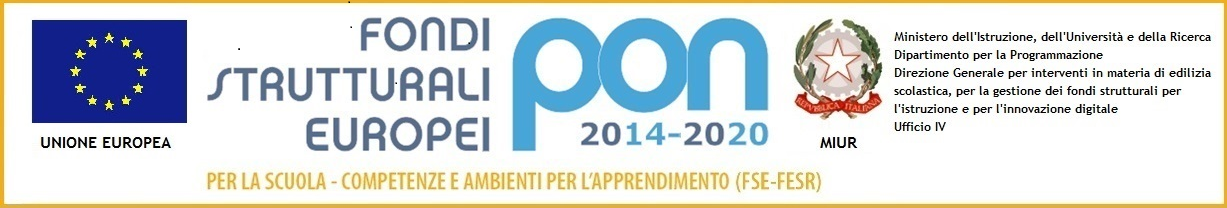 Liceo Artistico Statale “P. Petrocchi”P.zza S. Pietro, 4 - 51100 PistoiaTel. : 0573 364708 - 975029 – Fax : 0573 307141Codice Fiscale :  80010010470 - Codice Univoco : UFVJV9info@liceoartisticopistoia.gov.itptsd010005@pec.istruzione.itPistoia, 27/06/2016In questo periodo il nostro Liceo si è dedicato ad una fase importante del processo di autovalutazione e miglioramento intrapreso, richiedendo alle parti interessate (studenti, genitori, docenti e personale ATA) un giudizio ed una valutazione su alcuni aspetti significativi che li riguardano.Il presente verbale intende rendere noti a tutte le componenti della scuola i risultati scaturiti e le relative modalità di presa in carico per avviare / proseguire iniziative di miglioramento della qualità.Ricordiamo che il monitoraggio del percorso di miglioramento avviene tramite il piano di miglioramento disponibile ed aggiornato direttamente nel sito internet.Grazie per la collaborazione.                              QUESTIONARIO STUDENTI a.s. 2015/16RISULTATIIl questionario studenti è stato elaborato su supporto cartaceo dagli studenti all’interno delle classi.I questionari compilati sono stati 822 (circa l’80% degli studenti).Il punteggio di soddisfazione / valutazione medio è stato 6,07 su 10 scaturito dal giudizio di 771 studenti (non tutti coloro che hanno compilato il questionario hanno quantificato la soddisfazione).A fronte di un livello di soddisfazione generale mediamente sufficiente si riscontrano aree di insoddisfazione, ad esempio il 28% degli studenti ha fornito una valutazione complessiva insufficiente e da alcune domande sono conseguiti risultati critici. Inoltre per ciascun quesito, anche con esito complessivamente positivo, si riscontra una fascia di insoddisfatti pari a circa il 20%.Sono state lette e valutate anche le osservazioni e le proposte per il miglioramento, alle quali era stato dato spazio in un paragrafo del questionario dedicato.Di seguito il dettaglio in termini percentuali (%) delle risposte.PRESA IN CARICOLa carenza principale comune alle tre sedi (seppure con diverse peculiarità) è legata alle infrastrutture (aule, laboratori, servizi igienici, ecc.) spesso considerate inadeguate sia per loro natura (es. dimensioni, layout) sia per una manutenzione migliorabile (es. pulizie e gestione sicurezza, disponibilità attrezzature e materiali).Tale carenza è ampiamente nota e gestita (anche all’interno del Piano di Miglioramento visualizzabile sul sito), si ritiene comunque che una risoluzione definitiva ci debba essere offerta dalle Istituzioni del territorio mettendo a disposizione una nuova sede adeguata alle accresciute esigenze del Liceo.Per quanto riguarda la gestione della sicurezza dovrà essere individuata una funzione interna qualificata per facilitare l’attuazione delle misure e delle azioni dettate dal responsabile esterno (es. simulazione emergenze, gestione laboratori).Per le pulizie dei locali e dei servizi igienici ed il loro rifornimento (carta,sapone) sopratutto per la sede di P.zza San Pietro, si provvederà a convocare nuovamente il DSGA e gli ATA al fine di ovviare alle criticità.Un altro aspetto migliorabile comune alle tre sedi è legato alle risorse umane del Liceo.Ai docenti viene richiesto di dimostrare un aggiornamento continuo delle proprie competenze, un impegno particolare nel motivare gli studenti ed essere più attenti e sensibili nei confronti delle loro esigenze didattiche, umane e sociali.Al personale di segreteria, tecnico-amministrativo e ATA si chiede maggiore disponibilità e cortesia di fronte alle necessità degli studenti.  I miglioramenti desiderati dalle risorse umane potranno essere conseguiti sia proseguendo e rafforzando il processo di pianificazione ed effettuazione della formazione (vedere anche all’interno del Piano di Miglioramento visualizzabile sul sito) sia cercando di accrescere in tutto il personale la consapevolezza dell’importanza del proprio ruolo all’interno dell’organizzazione scolastica.Al Dirigente Scolastico viene espressa una maggiore disponibilità all’incontro con gli studenti.A questo proposito sarà data anche agli studenti di Quarrata e di viale Adua la possibilità di poter parlare nelle loro sedi con la Preside una volta alla settimana su appuntamento.Un aspetto critico emerso in modo evidente dal questionario è quello legato alla gestione di momenti istituzionali quali assemblee di classe e d’istituto e consigli di classe. Così come sono attualmente organizzati tali strumenti appaiono inutili ed addirittura deprimenti per la stragrande maggioranza degli studenti.I miglioramenti richiesti dovranno scaturire principalmente dagli studenti, la scuola si sente comunque responsabile di sostenere una svolta positiva ed in tal senso nel prossimo Consiglio di istituto porrà all’ordine del giorno il problema dell’impostazione delle riunioni studentesche al fine di conseguire un utilizzo migliore dei tempi assembleari, a partire dal focalizzare le potenzialità importanti di tali momenti e magari attraverso l’individuazione di tematiche e progetti di interesse condiviso dagli studenti da sviluppare adeguatamente durante l’anno in tappe precise. Gli sportelli didattici ed i corsi di recupero sono un altro aspetto da potenziare e perfezionare.La scarsa partecipazione è in parte sicuramente dovuta a problematiche di orario e logistiche, ciononostante su tali attività saranno destinati più fondi al fine di venire incontro ai bisogni di recupero degli studenti e facilitare il successo formativo.La formazione impartita agli studenti per la sicurezza nell’ambito dell’alternanza scuola lavoro ed in generale non è risultata soddisfacente, anche perché spesso completamente disattesa.In tal senso si assicura per il prossimo a.s. di porre le condizioni per assicurare agli studenti una formazione completa ed efficace in materia.Le iniziative di orientamento organizzate dalla scuola (in ingresso per favorire la scelta di questa scuola o per facilitare la scelta del percorso successivo di indirizzo e finale) non sempre hanno risposto alle aspettative degli studenti, soprattutto per quanto riguarda l’orientamento interno (da biennio a triennio).Preme ricordare che per l’orientamento in entrata, secondo una deliberazione del Collegio dei Docenti, viene attivato il minimo indispensabile data la carenza di spazi.Per quello intermedio, dal prossimo a.s. saranno riesaminate le modalità di orientamento dal gruppo di lavoro dedicato, a partire dal lavoro dei laboratori artistici biennali, per consentire la maturazione di una scelta più consapevole, personalizzata ed appropriata.DOMANDA QUESTIONARIOSìNoIn parteAule idonee e funzionali agli scopi previsti.44551Laboratori idonei e funzionali agli scopi previsti.152362Aula informatica, biblioteca, servizi igienici, spazi comuni, servizio merende, altre utilità idonei e funzionali agli scopi previsti.202555Condizioni ambientali e di sicurezza idonee (igiene, ordine, ampiezza spazi, arredi, servizi igienici, ecc.).203743Eventuali criticità legate ad orario e logistica gestite al meglio delle possibilità della scuola.232948Apertura della scuola al mondo esterno e rapporti con enti, comuni, camera di commercio, associazioni, imprenditoria, ecc. di buon livello (es. concorsi, stage, progetti).352441La valutazione ed il merito dei docenti adeguati strumenti per il miglioramento delle professionalità e dell’offerta formativa.292051Docenti didatticamente competenti, aggiornati, professionali, motivanti e attenti alle esigenze didattiche, umane e sociali.282250Incontri e comunicazione con il Dirigente Scolastico disponibili ed efficaci.282052La scuola favorisce la partecipazione ed il coinvolgimento dei genitori.272449Personale di segreteria, tecnico-amministrativo e ATA disponibile e preparato.262252Sistema adottato per la disponibilità di informazioni (in formato digitale e cartaceo) e per la comunicazione efficace.242452Sito web di buon livello e funzionale agli scopi previsti.321949Registro elettronico funzionale agli scopi previsti.352837Conoscenza di Regolamento d’Istituto, Piano Offerta Formativa, criteri di valutazione e degli altri capisaldi della scuola di buon livello.251758Assemblee di classe e d’Istituto, consigli di classe utili, efficacemente organizzati e gestiti.145729Offerta formativa rispondente alle aspettative mi consente il successo formativo.152362Formazione mirata sia alla didattica (conoscenze) sia alle competenze in termini di capacità e comportamenti idonea.251461Risultati conseguiti almeno sufficienti in tutte le discipline.511138Attenzione focalizzata all’inserimento didattico e sociale degli studenti idonea.231760Rapporto con gli altri studenti idoneo.59140Interesse e motivazione personali di buon livello.47152Iniziative di orientamento organizzate dalla scuola (in ingresso per favorire la scelta di questa scuola o per facilitare la scelta del percorso successivo di indirizzo e finale) quantitativamente e qualitativamente adeguate alle necessità.212752Sportelli didattici e corsi di recupero utili, efficacemente organizzati e gestiti.263242Visite guidate, viaggi d’istruzione, spettacoli, eventi e manifestazioni, attività extracurriculari organizzati dalla scuola adeguatamente organizzati e funzionali ai processi di insegnamento/apprendimento.233641Didattica inclusiva (stranieri, BES, DSA, DVA) efficacemente organizzata e gestita.282448Solo per le classi terze: alternanza scuola lavoro efficacemente organizzata e gestita. 234631Si ha chiara percezione che il Liceo è immesso in un percorso mirato ad innovazione e miglioramento.253243Formazione ricevuta per la sicurezza adeguata alle necessità.253045